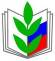 УТВЕРЖДЕН  Президиум районного комитета26 февраля 2021 г. отчетО работе Енисейской территориально (районной) организации Профсоюза работников народного образования и науки РФ за 2021 год.2022г.ОБЩАЯ ХАРАКТЕРИСТИКА ОРГАНИЗАЦИИ. СОСТОЯНИЕ ПРОФСОЮЗНОГО ЧЛЕНСТВАВ Енисейском районе 26 образовательных организаций: 19 –общеобразовательные учреждения;7-  дошкольных образовательных учреждений.Первичных профсоюзных организаций  - 25.МБОУ Безымянская ООШ № 28 и 7филиалов, не имеет первичной организации Профсоюза, деревни старообрядческие, находятся вне доступа, где нет интернета, дорога зимник или вертолет. Всего работающих, в образовательных организациях, где есть первичные профсоюзные организации  – 1275 человек.Общеобразовательные организации - 875  чел.- педагогических  работников – 424 чел.- до 35лет- 61 чел.Дошкольные образовательные учреждения– 400 чел.- педагогических  работников -145 чел.- до 35 лет- 27 чел.Всего членов Профсоюза по организациям –658 чел.(включая членов Профсоюза находящихся в отпусках по уходу за детьми). ППО в общеобразовательных организациях - 18- в них членов Профсоюза работающих- 451 чел.- педагогов в ООУ- 273 чел.- до 35 лет- 60 чел.- неработающих пенсионеров – 6 чел.ППО в дошкольных профсоюзных организациях- 7- в них членов Профсоюза работающих – 201 чел.- педагогов в ДОУ-78 чел.- до 35 лет - 19 чел.Общий охват в Профсоюзе  на 01.01.2022. – 51,1%  Была проведена реорганизация учреждений, сокращены ставки работников, многие члены профсоюза после реорганизации  вышли из Профсоюза.Количество первичных профсоюзных организаций с численностью до 15 человек - 9 образовательных организаций: МБДОУ Озерновский дет.сад №6; МБОУ Новогородоксакая ООШ № 16;  МБОУ Потаповская СОШ № 8;  МБОУ Шапкинская СОШ № 11; МБДОУ Ярцевский дет.сад № 3; МБДОУ Верхнепашинский дет.сад № 8;МБДОУ Абалаковский дет.сад №1;МБДОУ Новокаргинский дет.сад № 20;МБОУ Подгорновская СОШ № 17.В связи с пандемией учреждения не посещались. Много из Профсоюза вышло пенсионеров, считают, что Профсоюз ни какой помощи не оказывает, так же вышли из Профсоюза педагоги из-за увеличения пенсионного возраста. МКУ «Управление образования» вышли из Профсоюза вместе с руководителем образования. Осталось в Профсоюзе 3 человека, которые прикреплены к МБОУ Озерновская СОШ № 47.II. ОРГАНИЗАЦИОННОЕ УКРЕПЛЕНИЕ ПРОФСОЮЗА.    Работа Енисейского районного комитета Профсоюза проводилась в соответствии с годовыми Планами  работы.В связи с эпидемиологической обстановкой состоялся 1 Пленум , два заседания президиума РК Профсоюза в режиме онлайн конференции, где рассматривались вопросы и вырабатывались решения, которые содержали конкретные предложения к вышестоящим профсоюзным органам, законодательной и исполнительной власти района и края, рекомендации первичным профсоюзным организациям. Районная организация Профсоюза принимала  онлайн участие  в краевых и муниципальных акциях, конкурсах, мониторингах, а также была организатором и соучредителем многих проводимых мероприятий разного уровня.Востребованными на всем протяжении отчётного периода являлись консультации по вопросам:-дополнительные соглашения по дистанционной работе педагогов;-выполнения коллективных договоров:- оплата труда при дистанционной работе;- охраны труда;- молодёжной политики профсоюзов;- мотивации профсоюзного членства.     Укрепление Енисейской территориальной (районной) организации Профсоюза  происходит за счёт ответственности профсоюзных кадров и актива, повышение их уровня квалификации, своевременная информированность, что даёт  возможность привлекать в Профсоюз новых членов.  Для успешной реализации кадровой политики и организационного укрепления районной организации Профсоюза  актуальными остаются следующие задачи: 1. Повышение профессионального уровня профсоюзных кадров, в том числе и по уставным и нормативно-правовым вопросам. 2. Создание и обучение кадрового резерва в районной организации Профсоюза и первичных организациях. III. О КОЛЛЕКТИВНЫХ ДОГОВОРАХ, МЕРАХ СОЦИАЛЬНОЙ ПОДДЕРЖКИ РАБОТНИКОВ ОБРАЗОВАНИЯ В ЕНИСЕЙСКОМ РАЙОНЕ ЗА 2021 ГОД   В профсоюзной организации Енисейского района состоит  25 первичных профсоюзных организацийМБОУ Безымянская ООШ не имеет профсоюзной организации (село староверов).Сокращение образовательных учреждений  произошло из-за реорганизации учреждений.Правозащитная деятельность Енисейской территориальной (районной) Профсоюзной организации осуществлялась  по следующим направлениям:- оказание бесплатной юридической помощи по вопросам содержащих нормы трудового права, при разрешении индивидуальных трудовых споров и самозащите трудовых прав. Социальных гарантий, консультирование членов Профсоюза;- правовое обеспечение договорного регулирования социально -трудовых  отношений в рамках социального партнерства;-формирование документов в межрайонную прокуратуру, в районный суд по  недоначислению заработной платы по совместительству, по оплате льготного проезда.- информационно – методическая и просветительная работа по правовым вопросам.В 2021 году проверки из-за пандемии не производились.  Коллективные договоры  имеются в 25 образовательных учреждениях.В  2020 году, перезаключили коллективные договоры –   3 образовательных учреждения.  Внесены дополнения в коллективные договоры  по дистанционной работе педагогов  по   25 образовательным учреждениям. Для  разработки коллективных договоров (далее - Договор) в образовательных учреждениях создаются комиссии. Созданы комиссии, которые принимают участие в работе  по установлению и регулированию доплат к должностным окладам. Копия Договора, находится в профсоюзном уголке каждой организации.На коллективном  собрании, коллектив знакомят с Договором, (а так же при приеме на работу), вносятся изменения или дополнения в Договор в соответствии с ТК РФ.  При возникновении, каких либо сложностей в составлении  Договора,   руководитель и председатель первичной профсоюзной организации  обращаются за помощью в районную профсоюзную организацию, где получают помощь и  полную информацию по составлению и заключению. Все  Договоры зарегистрированы администрацией Енисейского района, отделом кадров муниципальной службы и организационной работы.В 2021 году перезаключили Договоры - 13 образовательных учреждений.   В сентябре 2021 года, проводилась работа над заключением районного Соглашения на 2022-2024 годы.  Районное Соглашение подписано 19 января 2022г. Профсоюз Енисейского района отстоял 35% оплаты за ночные часы сторожам.Оказана правовая помощь за 2021год:-в разработке коллективных договоров – 13 учреждениям. - в оформление документов в суды в 2020 году (совместительство, льготный проезд) – 9.В конце 2020 года было 9 заявлений по недоначислению заработной платы по совместительству и возврату льготного проезда техническому персоналу.  Выплаты были произведены в 2021 году на общую сумму -133325,73рублей. (заработная плата -48594,54; льготный проезд -84731,19 рублей)- рассмотрены письменные  жалобы  -  0 по поводу:- устные обращения – 3 по поводу:тарификация педагогических работников; стимулирующие выплаты. Все обращения удовлетворены.Председатели, первичных профсоюзных организаций, ведут усиленный контроль по выплатам стимулирующего характера, согласовывают все локальные акты, тарификационные списки, проверяют списки работников своего учреждения, во избежание зачисления не работающих граждан.  Входят в состав во все комиссии своего  учреждения. Экономическая эффективность правозащитной работы территориальной (районной) организации Профсоюза составила 133325,73 рубля.   3.1.Меры социальной поддержкиМеры социальной поддержки работников образования в 2021 году:- Единовременная выплата молодым педагогам- 366,5-ежемесячные надбавки для молодых педагогов- 1519,2 (региональный бюджет), - 94,1(муниципальный бюджет);-компенсация стоимости проезда-3232,1 (региональный бюджет), -1049,7(муниципальный бюджет);-выплаты за работу в сельской местности:Административный и учебно-вспомогательный персонал- 2808,7(региональный бюджет);Педагогические работники – 19639,4 (региональный бюджет), - 115,2тыс. руб.(муниципальный бюджет)3.2.Меры социальной поддержки работников образования. 3.1. В результате многолетней работы краевой организации Профсоюза на территории Красноярского края действует Закон от 10.06.2010 года № 10- 4691«О предоставлении мер социальной поддержки по оплате жилой площади с отоплением и освещением педагогическим работникам краевых государственных и муниципальных образовательных учреждений в сельской местности, рабочих поселках (поселках городского типа)» (далее – Закон № 10-4691). С 2012 года Закон № 10-4691 распространяется на педагогических работников, вышедших на пенсию и проживающих в сельской местности, а с 01.01.2016 года круг получателей дополнился педагогическими работниками, отработавшими и вышедшими на пенсию в ведомственных образовательных организациях. В рамках деятельности краевой организации Профсоюза, направленной на юридическую защиту прав и интересов членов Профсоюза, постоянно осуществляется контроль за предоставлением мер социальной поддержки в соответствии с Законом № 10-4691.3.3. В соответствии с приказом министерства образования и науки Красноярского края от 15.12.2009 N 988 «Об утверждении видов, условий, размера и порядка установления выплат стимулирующего характера, в том числе критериев оценки результативности и качества труда работников краевых государственных бюджетных и казенных образовательных учреждений, подведомственных министерству образования Красноярского края» и аналогичными муниципальными актами воспитателям в отчетном году продолжена дополнительная ежемесячная краевая выплата воспитателям дошкольных образовательных организаций в размере 1000 (718,4) рублей. IV.ПРАВОЗАЩИТНАЯ РАБОТАПравозащитная деятельность Енисейской территориальной (районной) Профсоюзной организации осуществлялась  по следующим направлениям:- оказание бесплатной юридической помощи по вопросам содержащих нормы трудового права, при разрешении индивидуальных трудовых споров и самозащите трудовых прав. Социальных гарантий, консультирование членов Профсоюза;- правовое обеспечение договорного регулирования социально -трудовых  отношений в рамках социального партнерства;-формирование документов в межрайонную прокуратуру, в районный суд по  недоначислению заработной платы по совместительству, по оплате льготного проезда.- информационно – методическая и просветительная работа по правовым вопросам.В 2021 году проверки из-за пандемии не производились.  Оказана правовая помощь за 2021год:-в разработке коллективных договоров – 13 учреждениям. - в оформление документов в суды в 2020 году (совместительство, льготный проезд) – 9.В конце 2020 года было 9 заявлений по недоначислению заработной платы по совместительству и возврату льготного проезда техническому персоналу.  Выплаты были произведены в 2021 году на общую сумму -133325,73рублей. (заработная плата -48594,54; льготный проезд -84731,19 рублей)- рассмотрены письменные  жалобы  -  0 по поводу:- устные обращения – 3 по поводу:тарификация педагогических работников; стимулирующие выплаты. Все обращения удовлетворены.Председатели, первичных профсоюзных организаций, ведут усиленный контроль по выплатам стимулирующего характера, согласовывают все локальные акты, тарификационные списки, проверяют списки работников своего учреждения, во избежание зачисления не работающих граждан.  Входят в состав во все комиссии своего  учреждения. Экономическая эффективность правозащитной работы территориальной (районной) организации Профсоюза составила 133325,73 рубля.V. ДЕЯТЕЛЬНОСТЬ, НАПРАВЛЕННАЯ НА ПОВЫШЕНИЕ ПРОФЕССИОНАЛЬНОГО УРОВНЯ ПЕДАГОГИЧЕСКИХ РАБОТНИКОВ.       Содействуя росту профессионального мастерства педагогов, районная организация Профсоюза участвует во многих  районных и краевых мероприятиях в образовании, выступая в качестве соучредителя, соорганизатора или эксперта. Крепко вошли в традицию мероприятия такие как:- «Творческие встречи». Проходили в онлайн режиме. «Спартакиада среди работников образования». Педагоги Енисейского района приняли участие по волейболу в зональных играх, которые состоялись в г.Лесосибирск.  В январе 2021 года состоялась дружеская встреча по волейболу среди молодых педагогов района. Принимали участие в спортивных онлайн марафонах «Эстафета здорового образа жизни».Опираясь на принцип социального партнёрства, Енисейская территориальная организация Профсоюза проводит работу по следующим направлениям: - поддерживает конкурсы профессионального мастерства: «Лидер образования», «Воспитатель года».- поддерживает и продвигает инициативы, направленные на закрепление молодых педагогов в образовательных организациях.Участвовали в конкурсе «Профсоюзная елка»,«Профсоюзный Первомай»,ДЕЯТЕЛЬНОСТЬ ПО ОХРАНЕ ТРУДА.       Основные направления и приоритеты в деятельности Енисейской районной организации Профсоюза, технической инспекции труда  в 2021 году: - в связи с пандемией повысить эффективность профсоюзного контроля в защите прав членов Профсоюза на безопасные и здоровые условия труда; - консультирование руководителей и председателей первичных профсоюзных организаций по организации работ по охране труда,  соблюдению требований законодательных и иных нормативно-правовых актов по охране труда, профилактике профзаболеваний работников образования; по возврату 20% страховых взносов из ФСС- осуществление взаимодействия с государственными органами контроля по реализации мер,  направленных на защиту прав членов Профсоюза на охрану труда;-усилить контроль над обеспечением работников средствами индивидуальной защиты, моющими и обезвреживающими средствами, проведением медицинских осмотров, осуществлением компенсационных выплат работникам, занятым на тяжелых работах, работах с вредными и опасными условиями труда.        Енисейская районная организация Профсоюза включает в себя одного внештатного технического инспектора труда, по образовательным учреждениям 26 ответственных по охране труда (работают по приказу, штатных единиц нет).В связи с пандемией в 2021 году, мероприятий не проводилось, жалоб от работников не поступало. В соответствии с приказом  МКУ «Управление образования Енисейского района» ежегодно районный комитет Профсоюза принимает участие в работе комиссии по приёмке готовности образовательных учреждений. В августе 2021 года с МКУ «Управление образования» проведено 19 обследований, выдано  0 представлений.  В состав комиссии так же входят представители государственных служб, осуществляющих контроль (надзор) в сфере охраны труда, пожарной безопасности, правоохранительных органов. В ходе проверок установлено, что в учреждениях проводится необходимый ремонт, выполнены мероприятия по противопожарной обработке чердачных перекрытий, проведены замеры сопротивления контуров заземления и осветительной проводки, во всех образовательных учреждениях установлены камеры наблюдения и системы освещения территорий, проведены работы антитеррористической направленности, ведутся  журналы регистрации инструктажей.На момент проверки все учреждения прошли обучение по охране труда.Разработаны программы проведения вводного инструктажа. При проверке правил электробезопасности, нанесены предупреждающие знаки и надписи на электропусковой аппаратуре, есть  схемы электроснабжения образовательного учреждения в помещениях электрощитовых комнатах,  имеются надёжно закрывающие устройства электрощитов, рубильников, электрощитовые комнаты находятся в удовлетворительном состоянии.Во всех образовательных учреждениях имеются защитные средства: маски, обеззараживающие средства, санитайзеры и др.Ежегодными планами работы  по охране труда, предусмотрено осуществление контроля над реализацией разделов охраны труда районных Соглашений, коллективных договоров. В коллективные договоры были введены дополнительные  соглашения  по дистанционной работе педагогов. Между работодателями и педагогами так же были заключены дополнительные соглашения по дистанционной работе.       За  2021 год в районе количество несчастных случаев нет, со смертельным исходом не выявлено.В течение 2021 года, на  охрану труда было выделено – 4410,1 руб. - СУОТ выделено  138,8руб.- медосмотр- 3849,6 руб. - обучение по охране труда-  8,0 руб.- другие мероприятия- 310,7 руб.Съездили в санатории за счет Профсоюза 15 работников: Белокуриха  - 9 человек  Озеро Карачи  - 2 человека Саянская Благодать - 4 человек. На общую сумму  325220 рублей.     В 6 образовательных удаленных учреждениях не проведена специальная оценка условий труда. Учреждения находятся в труднодоступных местах.  Специальная оценка условий труда была проведена на  48 рабочих местах.       В 2021 году в районный комитет Профсоюза не поступали обращения от членов Профсоюза о нарушении их прав при проведении медосмотров.    Енисейский районный комитет  Профсоюза, обеспечивает организацию контроля над соблюдением работодателями прав работников на здоровые и безопасные условия труда. В 2022 году  Енисейский районный комитет Профсоюза продолжит работу по контролю: над выполнением работодателями  требований охраны труда при организации учебного процесса;специальной оценке условий труда в образовательных учреждениях и о возврате 20%  из ФСС.VII. РАБОТА С МОЛОДЫМИ ПЕДАГОГАМИВ течение 2021 года члены Совета молодых педагогов  Енисейского района активно принимали участие в акциях, конкурсах, форумах и других событиях. Профсоюзом 202 год был объявлен Годом Здорового образа жизни.  Совет молодых педагогов организовал дружескую встречу молодых педагогов по волейболу.  Молодые педагоги стали участниками краевой Эстафеты ЗОЖ.В честь празднования 1 мая, Дня международной солидарности трудящихся молодые педагоги включались в онлайн-акции Профсоюзов Красноярского края. Поскольку в 2021 году не было очных демонстраций, все мероприятия проходили онлайн. К Новому году Президиум Совета молодых педагогов стал инициатором проведения фотоконкурса «Профсоюзная елка», Участники выкладывали фотографии во «Вконтакте», «Одноклассниках», «Инстаграм» и «Фейсбук» с тематическими хештегами.  Молодые педагоги Енисейского района приняли участие в региональной выездной школе.
С 28 июня по 1 июля на туристской базе «Багульник» прошла 5 выездная школа молодых педагогов, объединившая самых активных молодых учителей Красноярского края. Енисейский район представляла молодой педагог МБОУ Верхнепашинской СОШ № 2 Аллабердина Анастасия Сергеевна – председатель Совета молодых педагогов.В течение трех дней педагоги общались, обменивались опытом, принимали участие в дискуссиях и активно отдыхали. Также, участники школы познакомились и апробировали игровые практики в рамках социального проекта «Культурный полиатлон», реализация которого начнется осенью этого года.В июле 2021 года прошла выездная школа для молодых педагогов Енисейского района. Встреча состоялась в д. Усть- Тунгуска на  берегу реки Енисей, база отдыха «Рыбная заимка». Участие приняли 10 человек : МБОУ Усть – Кемская СОШ № 10, Журавсий Игорь Олегович, Журавская Анна Вячеславовна, Килина Софья Александровна; МБОУ Верхнепашинская СОШ № 2, Аллабердина Анастасия Сергеевна; МБОУ Подгорновская СОШ № 17, Козулин Олег Александрович, Касаткин Антон Владимирович, Фоминых Дарья Павловна;  МБОУ Подтесовская СОШ № 46, Милевская Татьяна Геннадьевна; МБДОУ Подтесовский д/с № 28 Баженова Ирина Михайловна, Островская Татьяна Анатольевна.  На Школе Анастасия Сергеевна рассказала о важности непрерывного профессионального развития молодых педагогов, познакомила с проектом «Культурный полиатлон», о встрече с министром образования Маковской С.И., о проблемах  жилья и заработной платы. Анна Вячеславовна Журавская, учитель МБОУ СОШ №10, рассказала об Ассоциации педагогов Красноярского края.  